Title Case, Book Antiqua font (14 point font size, bold)Name Surname1,*   Name Surname2  (10 point font size, bold)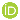 1 Author’s affiliation, complete address (9 point font size)2 Author’s affiliation, complete address (9 point font size)* Corresponding author: e-mail addressReceived: 22.02.2021 	Accepted: 01.06.2021Abstract 12 BoldThe abstract must clearly emphasize the objective of the study, experimental procedure(s), key results, and conclusions. Abstracts should be written in between 100-300 words.Keywords: Operators; divergence; engines and engineers (between 3-6 words) Introduction This document is a template for use by authors sending manuscripts to the Scientific Research and Communications. Authors should use this template when preparing a manuscript for submission to the journal. The manuscript should be written in .doc or .docx file format. The text in the relevant sections of the template can be replaced by typing or copying and pasting, or the Styles given in the template can be used. Styles can be applied to the text and section headings as shown in Figure 1. The language of the manuscripts is English. Paragraph spacing must be “Before: 0 pt, After: 6 pt” in the body text; “Before: 18 pt, After: 6 pt” in the headings; and “Before: 12 pt, After: 6 pt” in the subheadings. Throughout the manuscript, line spacing is “Single”.Incropera et al. (2007) established the integral inequality, which is one of the fundamental inequalities of mathematics. This article on mathematics (Incropera et al., 2007) stipulated…Authors must follow APA style (6th edition) for the reference list and in-text citations. For more information, please check “Publication Manual of the American Psychological Association, Sixth Edition”.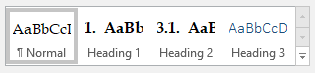 Figure 1. Styles and fontsIt is expected that authors will submit carefully written and proofread material. Careful checking for spelling and grammatical errors should be performed. The introduction should present a throughout literature review, which should be followed by the novelty and motivation of this work.Methodology It is expected that authors will submit carefully written and proofread their methodology. Careful checking for spelling and grammatical errors should be performed.Paper FormatA well-written paper will ensure the reader to read the complete paper. Therefore, authors are expected to prepare their manuscripts based on this guideline. The font for the main text should be 11 points Book Antiqua. Page margins should be 30 mm from left, right, top and bottom. The text should be single-spaced; with no (0mm) indent in the first lines of paragraphs. A spacing of 6 points should be left after all headings and after each paragraph, as demonstrated in this template. Moreover, one line spacing should be left before each heading. The positions and the styles of headings and subheadings should be prepared in accordance with this guideline.Page Numbering (Book Antiqua 12)Pages in each manuscript should be numbered from 1 in the first page in the footer, as demonstrated in this template.Details of headings (Book Antiqua 12)All headings and subheadings will be in Book Antiqua 12. In all heading levels, there should be a before and after spacing of 18 and 6, respectively. Tables and FiguresFigure captions and table headings should be sufficient to explain the figure or table without needing to refer to the text. Figures and tables not cited in the text should not be presented. Tables and figures should be centered and numbered in order throughout the paper. Table 1 and Figure 2 are shown as examples of tables and figures. Figure and table captions should be in Book Antiqua font, bold, 11-point font size and centered. The font size of the table and figure contents may be adjusted in the range between 9-11 points and should be consistent throughout the manuscript. Tables and figures presented in the Appendices must be referred as “Table A1” and “Figure A1” in the text. Table 1. The geometry of….Figure 2. The distribution of experts according to occupational disciplineResults and DiscussionsEquation (1) demonstrates…. Moreover, Eq. (1) also indicates…..	y = x2+8x+7+cos(x)	(1)where f(x) is the … ConclusionsConclusions should state concisely the most important propositions of the paper as well as the author’s views of the practical implications of the results. Highlights of the proposed study should be clearly stated as detailed.Acknowledgments (Optional)The authors would like to thank…Author Statement Multiple authors example: The authors confirm contribution to the paper as follows: study conception and design: X. Author, Y. Author; data collection: Y. Author; analysis and interpretation of results: X. Author, Y. Author. Z. Author; draft manuscript preparation: Y. Author. Z. Author. All authors reviewed the results and approved the final version of the manuscript.Single author example: The author confirms sole responsibility for the following: study conception and design, data collection, analysis and interpretation of results, and manuscript preparation.Conflict of InterestExample: The authors declare no conflict of interest.Appendices (Optional)Appendix A. The employed data setsAppendix B. The original template for referencesUpdated at July 8, 2021CaptionsParameter 1Parameter 2Parameter 312345(2)